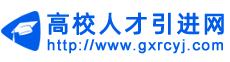 石家庄人民医学高等专科学校应聘人员登记表应聘职位：姓名性别民族照片出生年月籍贯政治面貌照片身高体重特长照片普通话水平计算机水平英语水平照片职称获取 时间联系电话学习简历（本科阶段起）毕业时间毕业院校毕业院校专业专业学历学位学习简历（本科阶段起）学习简历（本科阶段起）学习简历（本科阶段起）工作经历起始时间至何年何月至何年何月何地何单位学习工作何地何单位学习工作何地何单位学习工作职务工作经历工作经历工作经历科研能力研究方向科研能力参与课题科研能力发表论文科研能力  论著、参编教材在校或工作期间获奖情况在校期间任职学生干部情况获得资格证书情况实习实践经验自我评价